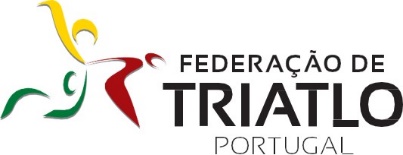 	Em verde - AdicionadoEm vermelho - RetiradoGUIA DO CALENDÁRIO REGIONAL - 2021REGIÃO AÇORESA região autónoma dos Açores já possui o seu plano de desenvolvimento regional da modalidade, cuja implementação estará a cargo do Clube Açoriano de Todo-o-Terreno e Turismo por delegação da Federação de Triatlo de Portugal.Assim, pretende-se oferecer aos clubes e atletas federados de todas as idades um quadro competitivo regular ao longo de todo o ano de forma a lhes permitir traçar com confiança os seus objetivos desportivos na modalidade. Baseada nessa confiança aumentará a credibilização da modalidade e criar-se-ão condições para o aumento do nº de agentes desportivos na região, quer sejam eles dirigentes, praticantes, treinadores ou árbitros.Assim, pretendemos que seja disputadas as seguintes competições:Campeonato de Triatlo dos Açores por Clubes (composto por provas em que os clubes se classificam com os seus 3 primeiros atletas e também com as suas equipas de estafeta de um atleta por segmento);Campeonato individual de Triatlo dos Açores (individual geral e por grupos de idade);Campeonato de Clubes de Triatlo Jovem dos Açores (para clubes com atletas menores);Campeonato de Triatlo Jovem dos Açores para atletas do grupo de idade 14-15 anos.Campeonato de Triatlo dos Açores por ClubesCampeonato individual de Triatlo dos Açores (Individual geral e por grupos de idade de 16-17 anos e seguintes)As provas incluídas nestes campeonatos são abertas a não licenciados, federados de outras regiões e de outros países.Títulos em disputa: Campeão dos Açores por Clubes, em cada género;Campeão individual de Triatlo dos Açores (geral, em cada género). Campeão individual de Triatlo dos Açores no GI 16-17 e seguintes, em cada género;2. Resultados a elaborar nas provas e prémios:Geral masculino, geral feminino. Por grupos de idade desde o GI 16-17, em cada género. Algumas provas poderão não incluir todos os grupos de idade (exemplo: Standard não inclui o GI 16-17 anos);Geral por equipas masculinas e femininas. A classificação por equipas é feita pela soma dos tempos dos 3 melhores atletas em cada género;Geral por equipas (mistas ou não) em estafetas de 1 atleta por segmento. Cada clube pode ter várias equipas a participar. A classificação por equipas é definida pela chegada do elemento que percorre o último segmento.Prémios para os pódios de todas as classificações.Possibilidade de agrupar grupos de idade. 3. Prémios Finais dos Campeonatos a atribuir pela Federação: Pódio masculino;Pódio feminino;Pódio por equipas masculinas e femininas; Pódio por GI 16-17 e restantes, em cada género;4. Pontuações:Por prova, e para efeitos de pontuação para o Campeonato individual e de grupos de idade, aplica-se a seguinte tabela:Por prova, e para efeitos de pontuação coletiva para o Campeonato por clubes, aplica-se a tabela abaixo.5. Classificações finais dos campeonatos:Para cada uma das classificações finais dos 2 Campeonatos (individual e de grupos de idade, e por clubes), não será considerada a prova com pior pontuação/ ausência ou desistência.No caso de cancelamento de alguma prova, a mesma poderá não ser substituída por outra, contando assim as que efetivamente se realizam.6. Critérios de desempate:Em situação de empate no final, o desempate é efetuado de acordo com as seguintes regras e ordem, contando todas as provas:Pela melhor classificação numa prova;Pela melhor classificação em duas provas;Pelo maior número de melhores resultados;Pela melhor classificação na última prova.Apuramento para provas de âmbito nacionalSerão consideradas as seguintes provas regionais para acesso apoiado a provas que contem para campeonatos nacionais:- Triatlo da Povoação – Sprint – (São Miguel) 04-07-2021- Triatlo Paraíso Radical – Sprint – (Santa Maria) 25-07-2021- Triatlo da Lagoa – Sprint – (São Miguel) 12-09-2021Atletas apurados:1.º Classificação Geral – Masculino e FemininoSerá atribuído o acesso direto a uma prova à escolha a partir de 25 de Setembro de 2021O prémio simbólico é uma inscrição sem custo para o atleta, a qual será garantida pelo CATTT/Delegação Açores da Federação de Triatlo de Portugal.Campeonato de Triatlo Jovem dos Açores (para clubes com atletas menores)Campeonato de Triatlo Jovem dos Açores (para atletas de 14-15 anos)Títulos em disputa: Campeão Regional por Clubes Jovens. Campeão Regional no GI 14-15 anos, em masculinos e femininos.Resultados a elaborar nas provas: Grupos de idade 8-9, 10-11, 12-13, 14-15 e 16-17 anos, em masculinos e femininos e equipas da região no conjunto de ambos os géneros. Algumas provas poderão não incluir todos os grupos de idade;Apenas haverá pódios coletivos nas provas; No caso de cancelamento de alguma prova, a mesma poderá não ser substituída por outra, contando assim as que efetivamente se realizam.Pontuações, classificações e critério de desempate:O nº de pontos obtidos segundo a tabela abaixo por cada atleta contam para a classificação da sua equipa na prova. Aos individuais e não licenciados (extra) não é atribuída pontuação.Nas provas, e também para efeitos de pontuação para o Campeonato do GI 14-15 anos, aplica-se aos atletas a tabela:No final do Campeonato Regional por clubes, a classificação coletiva é apurada segundo o maior nº de pontos obtidos por cada clube no conjunto de todas as provas;Em situação de empate no final no GI 14-15 anos e Clubes, o desempate é efetuado de acordo com as seguintes regras e ordem, contando todas as provas:Pela melhor classificação numa prova;Pela melhor classificação em duas provas;Pelo maior número de melhores resultados;Pela melhor classificação na última prova.FIMDATAETAPADESIGNAÇÃOLOCALDISTÂNCIAS APROXIMADASORGANIZADORDomingo, 4 de Julho1I Triatlo da PovoaçãoPovoação – S. Miguel750/20/5Município da PovoaçãoDomingo, 25 de Julho2I Triatlo Paraíso RadicalPraia Formosa - Ilha de Santa Maria750/20/5Paraíso RadicalDomingo, 12 de Setembro3IV Triatlo Trilhos da LagoaLagoa – S. Miguel750/20/5Município de LagoaDomingo, 26 de Setembro3 de Outubro4Azores Cross TriathlonSete Cidades - Ilha São Miguel750/20/51000/22/6CATTTDomingo, 31 de Outubro5XII Azores Islands TriathlonPortas do Mar - Ilha de São Miguel1500/40/10CATTTDomingo, 31 de OutubroXII Azores Islands TriathlonPortas do Mar - Ilha de São Miguel750/20/5CATTTClassPontosClassPontosClassPontosClassPontos1º15026º7551º5076º252º14027º7452º4977º243º13028º7353º4878º234º12529º7254º4779º225º12030º7155º4680º216º11531º7056º4581º207º11032º6957º4482º198º10833º6858º4383º189º10634º6759º4284º1710º10435º6660º4185º1611º10236º6561º4086º1512º10037º6462º3987º1413º9838º6363º3888º1314º9639º6264º3789º1215º9440º6165º3690º1116º9241º6066º3591º1017º9042º5967º3492º918º8843º5868º3393º819º8644º5769º3294º720º8445º5670º3195º621º8246º5571º3096º522º8047º5472º2997º423º7848º5373º2898º324º7749º5274º2799º225º7650º5175º26100º e seguintes1ClassPontosClassPontos1º21011º1002º19012º903º18013º804º17014º705º16015º606º15016º507º14017º408º13018º309º12019º2010º11020º e seguintes10DATAETAPADESIGNAÇÃOLOCALORGANIZADORDomingo, 4 de Julho1I Aquatlo Jovem da PovoaçãoRibeira Quente - Ilha de São MiguelCM da PovoaçãoSábado, 11 de Setembro2I Triatlo Jovem de LagoaLagoa - Ilha de São MiguelCâmara Municipal de LagoaSábado, 30 de Outubro3I Triatlo Jovem das Portas do MarPortas do Mar - Ilha de São MiguelCATTTClassificaçãoPontosClassificaçãoPontosClassificaçãoPontosClassificaçãoPontos1º10026º7551º5076º252º9927º7452º4977º243º9828º7353º4878º234º9729º7254º4779º225º9630º7155º4680º216º9531º7056º4581º207º9432º6957º4482º198º9333º6858º4383º189º9234º6759º4284º1710º9135º6660º4185º1611º9036º6561º4086º1512º8937º6462º3987º1413º8838º6363º3888º1314º8739º6264º3789º1215º8640º6165º3690º1116º8541º6066º3591º1017º8442º5967º3492º918º8343º5868º3393º819º8244º5769º3294º720º8145º5670º3195º621º8046º5571º3096º522º7947º5472º2997º423º7848º5373º2898º324º7749º5274º2799º225º7650º5175º26100º e restantes1